                                                                                    Проєкт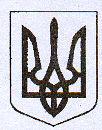 У К Р А Ї Н АЖовківська міська радаЛьвівського району Львівської областіВИКОНАВЧИЙ  КОМІТЕТРІШЕННЯВід ____________________ №	м. ЖовкваПро передачу у приватну власністьз державного житлового фондужитло Худі Назару Ігоровичу	Розглянувши заяву гр. Худи Назара Ігоровича (місце реєстрації – вул. Грушевського, буд. 8, кв. № 22, м. Жовква, Львівської обл.), на підставі Закону України «Про приватизацію державного житлового фонду», Постанови Кабінету Міністрів України «Про механізм впровадження Закону України «Про приватизацію житлового фонду», Закону України «Про забезпечення реалізації житлових прав мешканців гуртожитків», керуючись ст. 29 Закону України «Про місцеве самоврядування в Україні», виконавчий комітет Жовківської міської радиВ И Р І Ш И В:1. Передати у приватну власність громадянину Худі Назару Ігоровичу, сім’ї з 1-го чоловіка, квартира з 2-ох кімнат, загальною площею – 56,4 кв. м., квартира № 22 в будинку №8 за адресою: вул. Грушевського, м. Жовква, відновна вартість квартири становить суму – 10,15 грн.Розмір доплати за надлишкову площу становить – 5,00 грн.2. Бюро приватизації КП «Червонограджитлокомунсервіс» оформити свідоцтво про право власності на житло. Міський голова				                                  Олег ВОЛЬСЬКИЙ